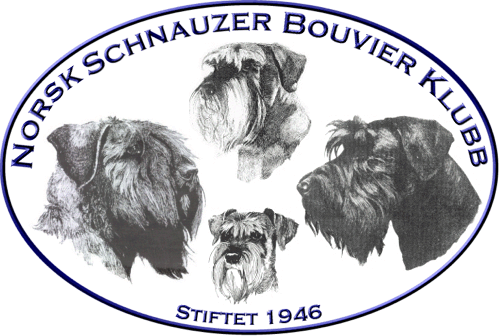 Protokoll styremøte nr: 5 - 2018    Protokoll styremøte nr: 5 - 2018    Protokoll styremøte nr: 5 - 2018    Protokoll styremøte nr: 5 - 2018    DatoDatoDatoSøndag den 25 februar  2018 Kl 20:30 – 21:30SkypeInnkalte:Til stede:Forfall:Hele styret inklusiv varamedlemmer innkalt.Jarle Utne-Reitan, Vidar Anderssen, Tarja Aabø, Andreas Bachmann, Astrid Bergo Simensen, Kenneth Riis Gjertsen, Ingrid Pedersen, Alexandra SlaatteneHele styret inklusiv varamedlemmer innkalt.Jarle Utne-Reitan, Vidar Anderssen, Tarja Aabø, Andreas Bachmann, Astrid Bergo Simensen, Kenneth Riis Gjertsen, Ingrid Pedersen, Alexandra SlaatteneHele styret inklusiv varamedlemmer innkalt.Jarle Utne-Reitan, Vidar Anderssen, Tarja Aabø, Andreas Bachmann, Astrid Bergo Simensen, Kenneth Riis Gjertsen, Ingrid Pedersen, Alexandra SlaatteneHele styret inklusiv varamedlemmer innkalt.Jarle Utne-Reitan, Vidar Anderssen, Tarja Aabø, Andreas Bachmann, Astrid Bergo Simensen, Kenneth Riis Gjertsen, Ingrid Pedersen, Alexandra SlaatteneHele styret inklusiv varamedlemmer innkalt.Jarle Utne-Reitan, Vidar Anderssen, Tarja Aabø, Andreas Bachmann, Astrid Bergo Simensen, Kenneth Riis Gjertsen, Ingrid Pedersen, Alexandra SlaatteneSak nr TemaAnsvar6/2018Godkjenning av innkalling: Godkjent7/2018Godkjenning av saksliste: Godkjent8/2018Gjennomgang av referat fra styremøte 4/18:GodkjentLeder4/2018Årsmøte 2018Status:Innkalling – ligger på nettet. Det bygges opp innkalling med sakspapirene. Tas opp i neste møte.Årsberetning – gjennomgått og godkjent.Revisor – uttalelse mottatt, godkjent.Lovmal: endring i 3-4 punkt h)Innkomne saker:Gjennomgang av innkomne saker for årsmøte. Gjennomgang av hedersbemerkninger.Lokalet – Kontrakt laget. Plan om bestilling flybilletter, rombooking osv. lages.Regnskap/revisor status – Regnskapet er hos revisor. Medlemsmøte – Kim Bellamy, NKK, kommer som foredragsholder. Lages møte tidspunkt og agenda. Mer om neste møte.Informasjon til gruppene – Gruppene, avlsrådet, valgkomite, uts.utvalg og kontaktpersonene informeres om praksissen forhold til årsmøte.Styre10/2018MedlemsbladVedtak:Framtiden av medlemsblad avgjøres i budsjettbehandling i årsmøte.Tarja11/2018Æresmedlem nålerDet ventes svar fra tidligere leder. Det prøves å finne ut hvor nålene er. Neste møte.Jarle12/2018ISPU utstilling storcertStatusDet ventes svar fra NKK. HS møte har vært 28.2., pdd. er ikke kommet ut referat enda.Informasjon fra Norsk Affenpinscher klubb. Vidar/Tarja14/2018Retningslinjer/arbeidsinstruks tillitsverv NSBKVedtak:Neste fysisk møte. 15/2018Nye lover – ny lovmal fra NKKBehandling av nye lover.Vedtak:18.2.18 – Ferdig behandletForeslåtte endringene er behandlet og godkjent av styret. Forslaget lages som et sak til årsmøte.Tarja16/2018Søknad til NKK for flere tilganger til DogWeb inn under klubbadministrasjonVedtak:Søkes flere plasser fra NKK. Mail er sendt. Under behandling.17/2018AvlsrådMAC – informasjon bør legges på nettet ang. svar fra PennGen.Ny forslag for årskonkurranser.Vedtak: Ny forslag godkjent med endringene og legges på nettet.MAC informasjon legges ut.Rapport fra møte med Kim Bellamy den 24.2.2018. Det ble snakket om følgende saker:Farge kryssingTelling av avkom/barne barnAvslutning av RiesenprosjektHva skal til å få resultater fra DNA-testing på DogWeb – noe som er allerede satt i gang.Tarja18/2018E-post til medlemmene som ønsker å abonnere ved oppdateringer på nettsiden. Vedtak: 25.2. – abonnering er opp og gå. Alle har mulighet for nyhetsbrev.Andreas lager bestillingen om dette. 19/2018Ved opphør av medlemskap. Det ventes svar på mail.Vedtak: Tarja sender mail til NKK IT å spørre om det er mulig med e-post til klubben ved eventuelle avmelding. Samt hvordan eventuelle ny innmelding vil skjer.20/2018Ingrid kom med en forslag om å lage «Egen kokebok for klubben» hvor det kommer opp oppskriftene alt hvordan ting gjøres i NSBK. Hun kommer med et eksempel fra en annen klubb. Saken tas opp i neste møte.Mail mottatt 4.2.2018, Eksempel fra organisasjonshåndbok. 25.2.: Saken tar opp i neste møte.IngridEventuelt:Arbeidsnotat:Foreslått NKK sølvnål til Bjørn Adde og oppdretter medalje til Tarja Aabø, av Vidar Anderssen.Neste møte 11.3.2018 kl 20:30